[NT:PAGE][NT:PAGE]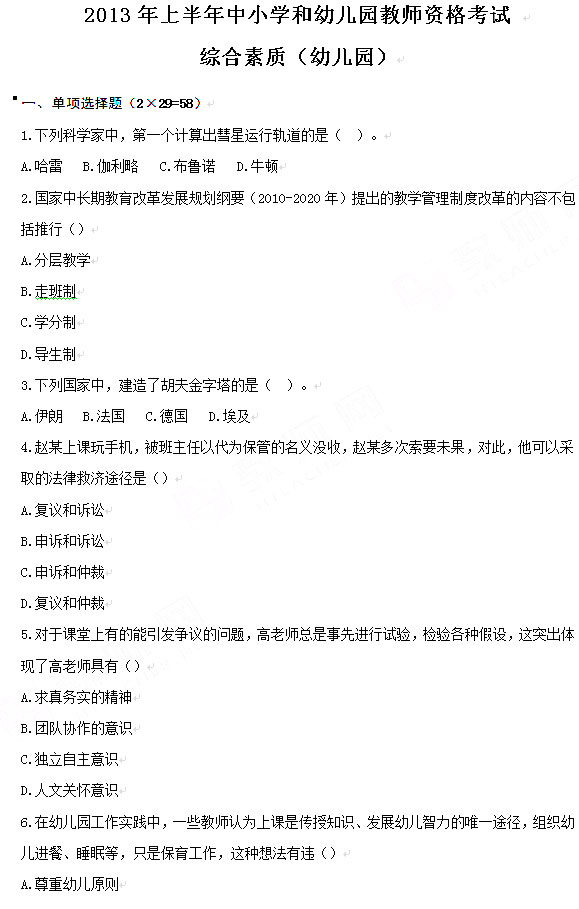 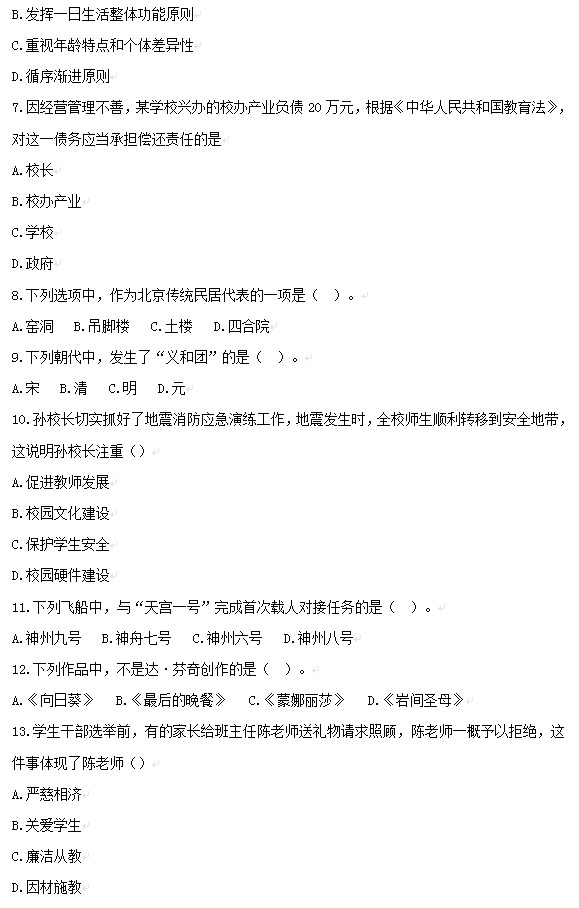 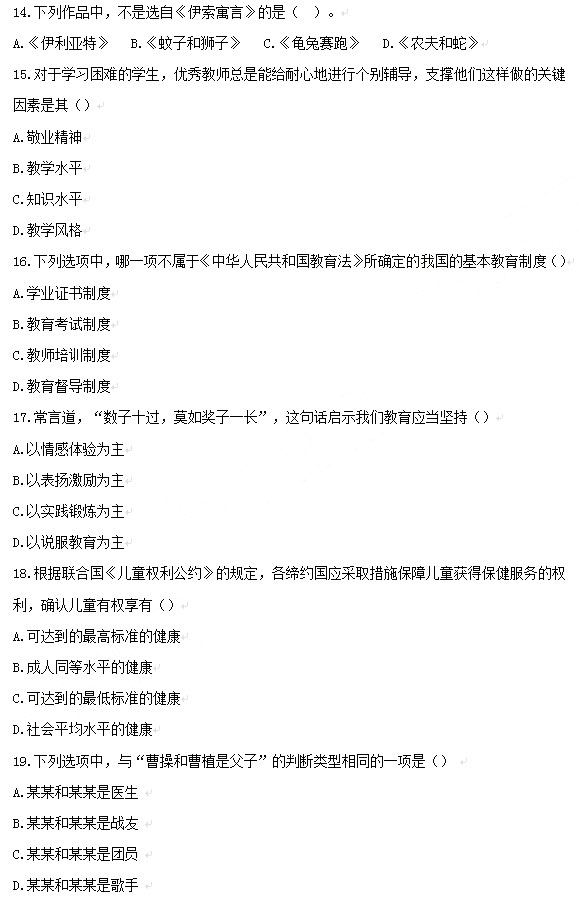 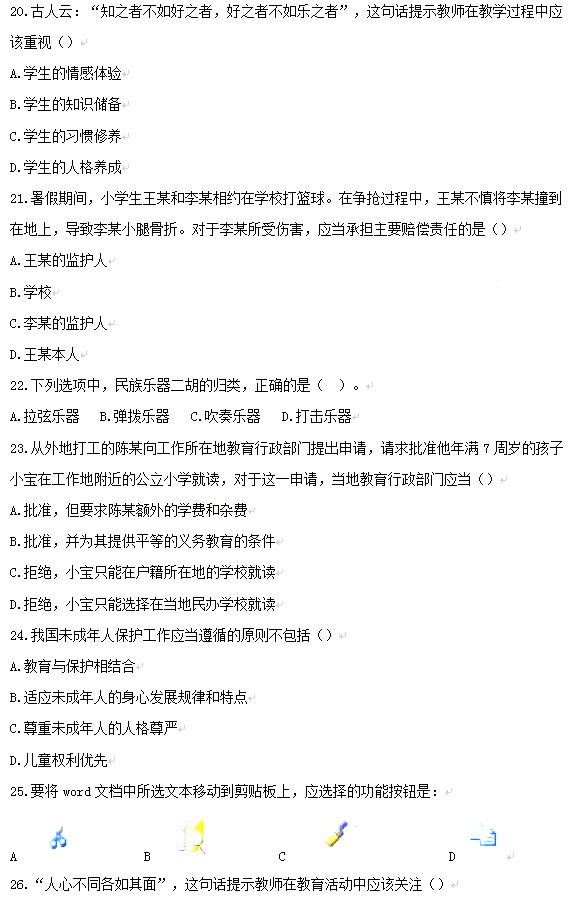 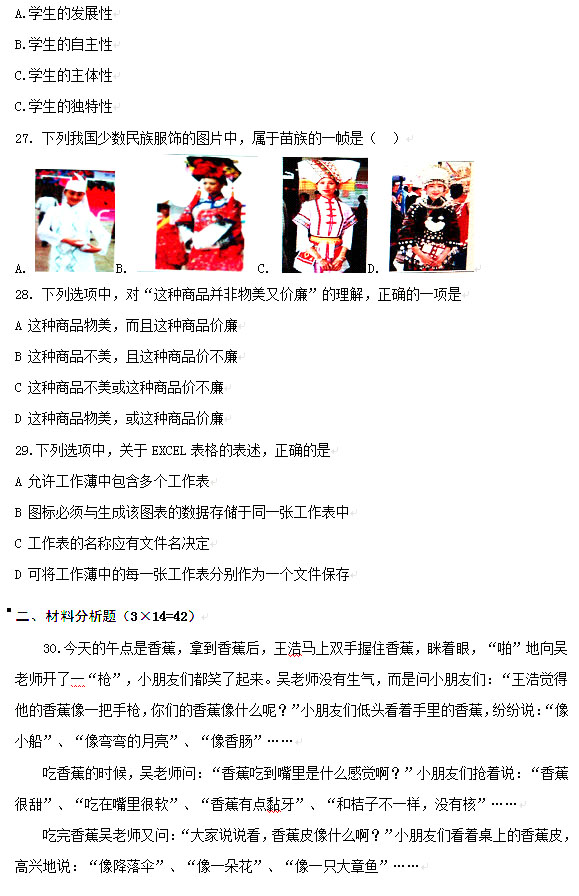 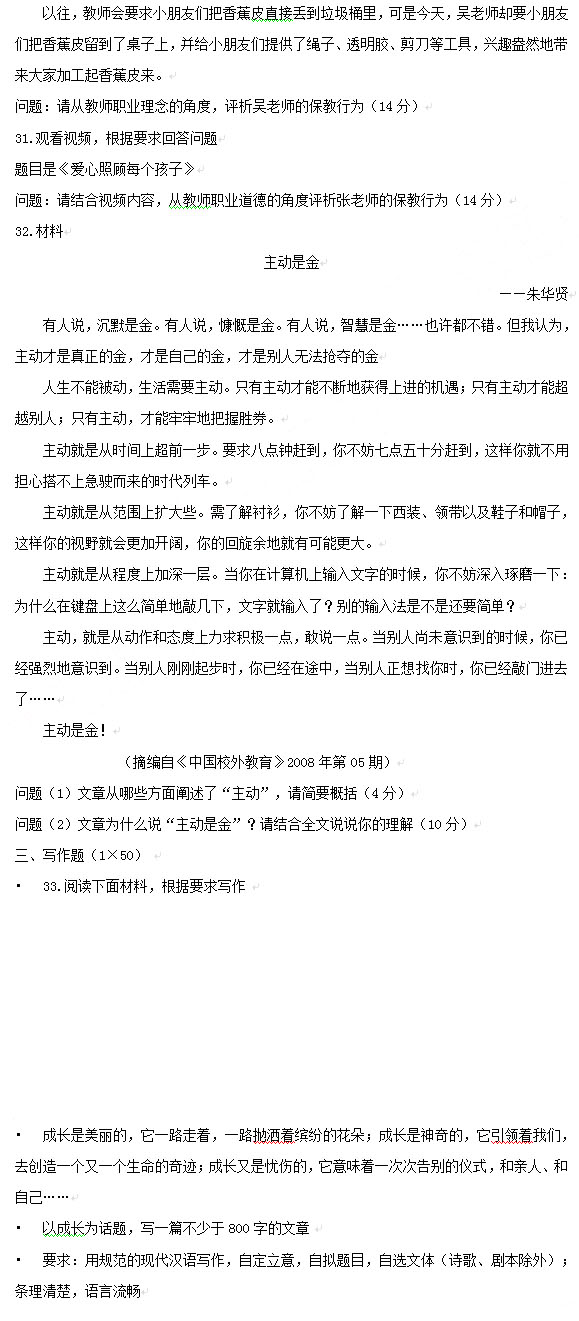 